Základní škola a mateřská škola Praha 5 - Smíchov, 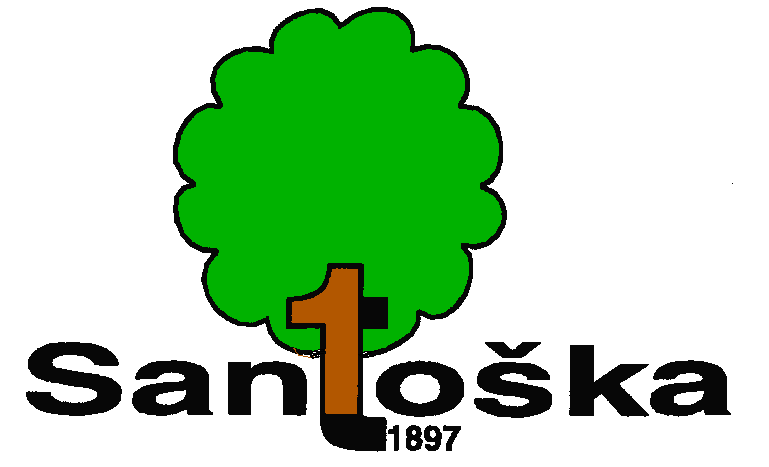 U Santošky 1/1007, příspěvková organizace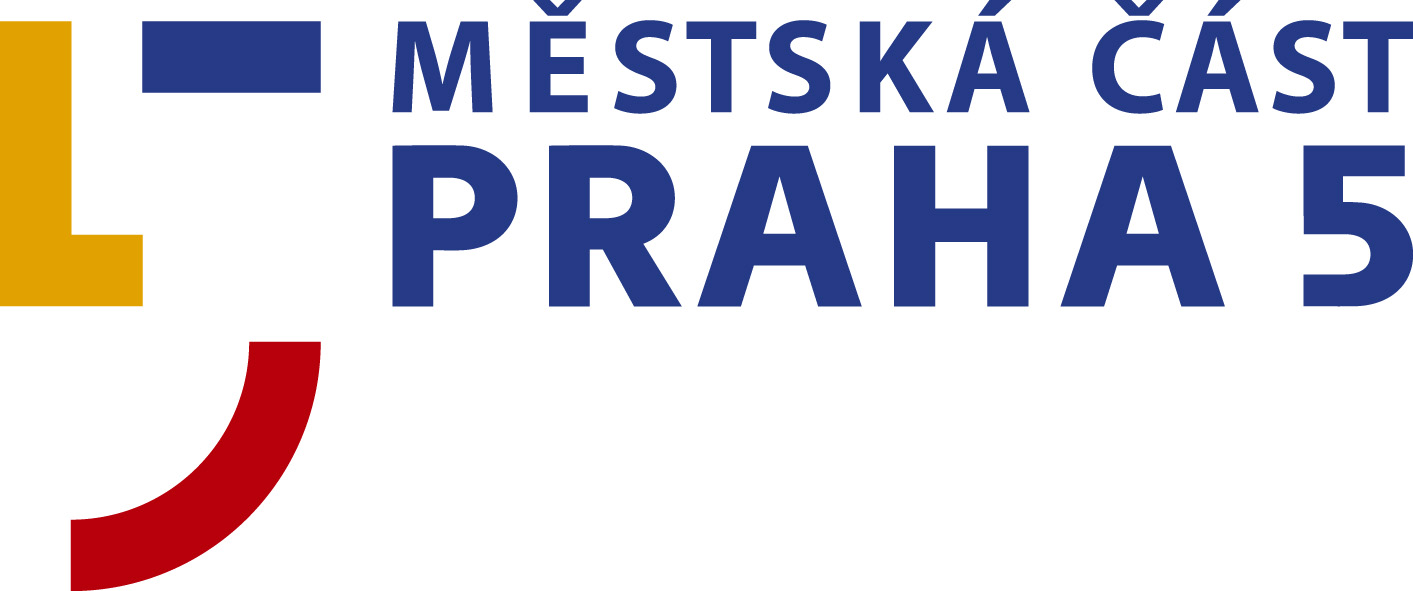 tel.+420-251001721e-mail : santoska@santoska.cz____________________________________________________________________________________Oznámení o plnění povinné školní docházky v zahraničíZákonný zástupce žáka/žákyně Jméno a příjmení: .................................................................................................................................Adresa trvalého pobytu: .......................................................................................................................Kontaktní telefon: ................................. E-mail: ..................................................................................ID datové schránky (je-li zřízena): .................................Oznamuji tímto škole: Základní škola a mateřská škola Praha 5 - Smíchov, U Santošky 1/1007, přísp. org že od .............................. bude ............................................................(jméno a příjmení žáka/žákyně)narozený/á...............................................................................................................................................trvalý pobyt.............................................................................................................................................plnit povinnou školní docházku v zahraničí dle § 38 zákona č. 561/2004 Sb., o předškolním, základním, středním, vyšším odborném a jiném vzdělávání, ve znění pozdějších předpisů (dále jen „školský zákon“). Předpokládaná doba pobytu v zahraničí: ..............................................................................................Adresa pobytu v zahraničí: ...................................................................................................................Název a adresa školy v zahraničí (nepovinný údaj): .............................................................................………………………………………………………………………………………………………… Požaduji, aby bylo mé dítě nadále vedeno ve výše uvedené škole jako žák vzdělávaný v zahraničí dle § 38 školského zákona,Zároveň žádáme/nežádáme o přezkoušení podle §38 odst. 561/2004 Sb. (pokud žák zkoušky nekoná, mají zákonní zástupci povinnost dokládat kmenové škole, jakým způsobem je plněna v zahraničí PŠ  Požaduji, aby nebylo mé dítě nadále vedeno ve výše uvedené škole a jsem si vědom povinností a důsledků z toho vyplývajících (povinnosti dokládat plnění povinné školní docházky Ministerstvu školství, mládeže a tělovýchovy; nemožnost konat zkoušky a získávat základní vzdělání).(zákonný zástupce vybere jednu z možností)Jsem si vědom(a) toho, že uvedení nepravdivých informací o vzdělávání v zahraničí může mít odpovídající důsledky, pokud dojde k porušení povinnosti řádně pečovat o povinnou školní docházku žáka/žákyně.V ………………………………………………. dne……………………………………………………………………….podpis zákonného zástupce dítěte